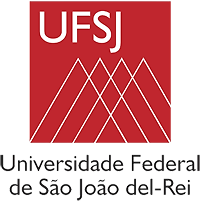 UNIVERSIDADE FEDERAL DE SÃO JOÃO DEL REIPROGRAMA DE PÓS-GRADUAÇÃO EM GEOGRAFIA - PPGEOGNOME DO ALUNO ESCREVER O TÍTULO, CENTRALIZADO, EM LETRAS MAIÚSCULAS, FONTE 14 E EM NEGRITOSão João del-ReiANOESCREVER O TÍTULO, CENTRALIZADO, EM LETRAS MAIÚSCULAS, FONTE 14 E EM NEGRITO                                                          Nome por Extenso do Autor, fonte 12 Dissertação apresentada ao Programa de Pós-Graduação em Geografia da Universidade Federal de São João del-Rei, como requisito parcial à obtenção do título de Mestre em Geografia. Área de concentração: Linha de pesquisa: Orientador: Coorientador: (quando houver)São João del-Rei(ANO)PROGRAMA DE PÓS-GRADUAÇÃO EM GEOGRAFIATÍTULOXXXXXXXXXXXXXXXXXXXXXXXXXXXXXXXXXXXXXXXXXXXXXXXO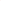 Autora: Orientadora: Coorientador:A Banca Examinadora composta pelos membros abaixo aprovou esta dissertação:_______________________________________________________________Profa. Dra. xxxxxxxxxxxxxxxxxx– OrientadoraUniversidade Federal de São João del-Rei - UFSJ______________________________________________________________Prof. Dr. xxxxxxxxxxxxxxxUniversidade Federal de xxxxxxxxxxxxxx - UFX______________________________________________________________Prof. Dr. Universidade Federal de São João del-Rei - UFSJSão João del-ReiAgosto de 2019“A própria estrutura das combinações geográficas nos impede de considerar isoladamente os fatores que as compõem (...). Eles existem, somente, como elementos da combinação e é nas combinações de que fazem parte que convém apreciá-los. (...), devemos, então, procurar estabelecer as relações que os encadeiam aos demais elementos da combinação e a função que lhes cabe no processo em que participa a combinação e no dinamismo que a anima”.  André Cholley, 1948OPCIONAL, FEITA PELO AUTORAGRADECIMENTOSAgradeço primeiramente ....OPCIONAL, FEITO PELO AUTORRESUMODeve conter de 150 a 500 palavras em um único parágrafo. Logo abaixo, devem constar as palavras-chave, separadas entre si, por ponto-vírgula. Recomenda-se evitar o uso de citações de autores, fórmulas, abreviaturas, símbolos, equações, frases negativas etc. Se imprescindíveis, devem ser escritas por extenso. Palavras-Chave: palavra 1; palavra 2; palavra 3.TITLE ABSTRACTMust contain 150-500 words in a single paragraph, followed by the keywords separated by semicolon. Not being necessarily the literal translation of the Portuguese abstract.Keywords: word 1; word 2; word 3.LISTA DE FIGURASPág.Figura 2.1. Temperatura do ar.	3LISTA DE TABELASPág.Tabela 2.1 - Exemplo de título de tabela com uma linha.	3LISTA DE SIGLAS E ABREVIATURASLISTA DE SÍMBOLOSSUMÁRIOPág.1	INTRODUÇÃO	12	TÍTULO DE CAPÍTULO	22.1.	Subdivisão do capítulo	22.1.1.	Subdivisão do capítulo 2	22.1.1.1.	Subdivisão do capítulo 3	22.2.	Figuras e Tabelas	22.3.	Equações e fórmulas	33	CONCLUSÃO	44	REFERÊNCIAS BIBLIOGRÁFICAS	5GLOSSÁRIO	6APÊNDICE A – Se necessário	7APÊNDICE B - EXEMPLOS	8ANEXO A - TÍTULO	9A.1 Anexo	9INTRODUÇÃOEste estilo, Modelo_PPGEOG.docx, foi elaborado com o objetivo de estabelecer as normas para a publicação das dissertações do Programa de Pós-Graduação em Geografia (PPGEOG) da Universidade Federal de São João del-Rei (UFSJ). Os elementos textuais (Introdução, Título de Capítulo 1,  Título de Capítulo 2, ...) é de escolha do autor. Cada capítulo deve começar numa nova página. Ressalta-se que a subdivisão do capítulo deve ser iniciada após um espaçamento simples, conforme modelo. TÍTULO DE CAPÍTULO O estilo Capítulo é composto por fonte Arial, tamanho 12 Negrito.Subdivisão do capítuloO estilo Subdivisão1, foi criado com base no estilo Capítulo.Subdivisão do capítulo 2O estilo Subdivisão2, foi criado com base no estilo Subdivisão1.Subdivisão do capítulo 3O estilo Subdivisão 3, foi criado com base no estilo Subdivisão 2.Importante: Utilizem os estilos mencionados para facilitar a atualização do sumário e dos índices (Figuras, tabelas, ...).Figuras e TabelasAs Figuras e Tabelas devem ser chamadas no texto em negrito e com primeira letra em maiúsculo. Figuras e tabelas devem ser numeradas sequencialmente em algarismos arábicos no formato: Figura 1.  Título da Figura. Fonte Arial, tamanho 11, Justificada. Esta deve ser posicionada próxima à primeira chamada no texto. Importante: UTILIZE O ESTILO DENOMINADO FIGURA. Por exemplo a Figura 1: 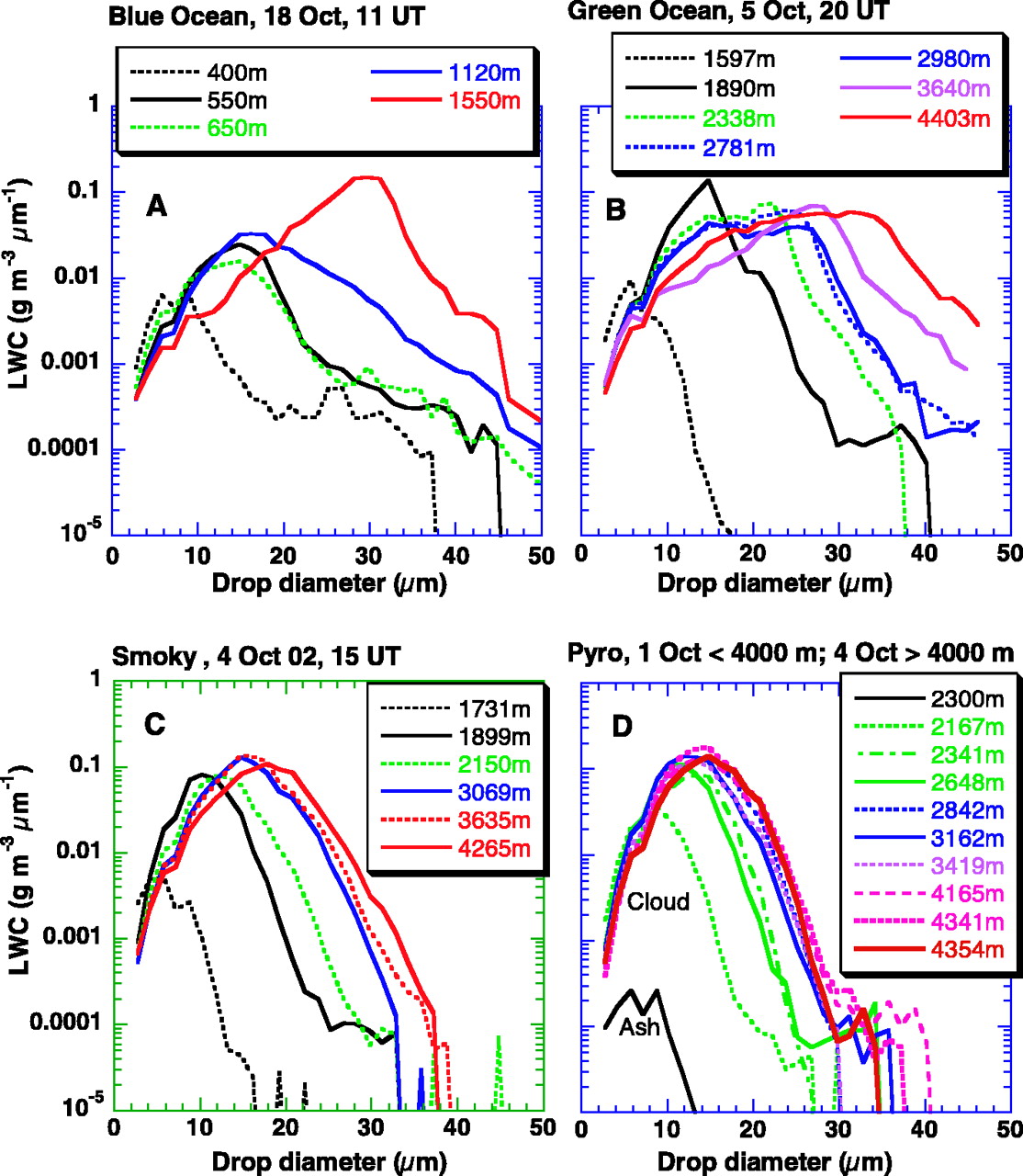 Figura 1. Temperatura do ar.  Fonte: Andreae et al. (2004)Exemplo de tabela. Conforme Tabela 1: Tabela 1 - Exemplo de título de tabela com uma linha.Fonte: XXXX (Se existir).Equações e fórmulasAs equações devem seguir a numeração sequencial com a primeira letra em maiúscula e em negrito. Ver Equação 1 e Equação 2: CH2O + O2 → CO2 + H2O                                        (1)em que CH2O representa a composição média da biomassa vegetal.                                                        (2)em que Mx representa a taxa de emissão de fumaça e ERF a energia radiativa do fogo.CONCLUSÃOExemplo de capítulo. Exemplo de capítulo. Exemplo de capítulo. Exemplo de capítulo. REFERÊNCIAS BIBLIOGRÁFICAS Lista das referências utilizadas, seguindo normas da ABNT em ordem alfabética. Letra Arial, tamanho 10. Espaçamento simples. Exemplos: AB´SABER, A. N. Potencialidades paisagísticas brasileiras. Seleção de Textos de Geomorfologia. São Paulo, SP:Instituto de Geografia/USP, v. 55, p. 01-25, 1977.ANDREAE, M. O.; MERLET, P. Emission of trace gases and aerosols from biomass burning, Global Biogeochem. Cycles, n. 15, v.4, p. 955-966, 10.1029/2000GB001382, 2001.ANDREAE, M.; ROSENFELD, D.; ARTAXO, P.; COSTA, A.; FRANK, G.; LONGO, K. M.; SILVA DIAS, M. A. F. Smoking rain clouds over the Amazon, Science, v. 303, p. 1342-1345, 2004.ARAÚJO, T. M.; CARVALHO Jr.a, J. A.; HIGUCHI, N.; BRASILl Jr., A.C.P.; MESQUITA, A.L.A. A tropical rainforest clearing experiment by biomass burning in the state of Pará, Brazil. Atmospheric Environment, n. 33, p. 1991 – 1998, 1999.  BADARINATH, K. V.S.; LATHA, K. M.; CHAND, T. R. K.; GUPTA, P. K.; GHOSK, A. B.; JAIN, S. L.; GERA, B. S.; SINGH, R.; SARKAR, A. K.; SINGH, N.; PARMAR, R. S.; KOUL, S.; KOHLI, R.; NATH, S.; OJHA, V. K. SIGH, G. Characterization of aerosols from biomass burning – a case study from Mizoram (Northeast), India. Chemosphere, n. 54, p. 167-175, 2004. GLOSSÁRIOSe necessário.APÊNDICE A – Se necessárioElemento opcional. APÊNDICE B - EXEMPLOSTexto Texto Texto Texto Texto Texto Texto Texto Texto Texto Texto Texto Texto Texto Texto Texto Texto.ANEXO A - TÍTULOA.1 AnexoPPGEOGPrograma de Pós-Graduação em GeografiaUFSJUniversidade Federal de São João del-Reiπ PI (adimensional)σConstante de Stefan-Boltzmann (kg.s-3.k-4)NomeCampo 1Campo 2Campo 3Campo 4Item 1ValorValorValorValorItem 2ValorValorValorValorItem 3ValorValorValorValor